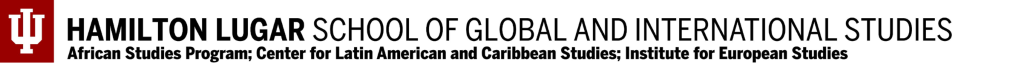 Examining Global Traditions through an Investigation of Día de Los Muertos Part IIIntroduction  Introduction  People across the world honor and celebrate the departed in a variety of ways.  In Mexico, Día de Los Muertos is a holiday meant to commemorate loved ones who have passed away.  It is a celebration of life that is becoming more popular with Latino families in other locations.People across the world honor and celebrate the departed in a variety of ways.  In Mexico, Día de Los Muertos is a holiday meant to commemorate loved ones who have passed away.  It is a celebration of life that is becoming more popular with Latino families in other locations.Indiana Standards Connections:  ES.3.1 Students identify and explore current traditions, rites and norms of an ethic or racial group(s) and how they have or are changing over time.3.3.7 Compare the cultural characteristics of the local community with communities in other parts of the world.2.2.4 Describe how people of different ages, cultural backgrounds and traditions contribute to the community and how all citizens can respect these differencesVA:Cn10.1.4a Create works of art that reflect community and/or cultural traditions.Compelling Question(s):   *How do different cultures honor the dead? *How do cultural traditions spread to new areas? * How are calaveras used during Día de Los             Muertos?Lesson Objectives:   Students will be able to: Identify components of a Día de Los Muertos ofrenda.Lesson Objectives:   Students will be able to: Identify components of a Día de Los Muertos ofrenda.Materials  Materials  Projection device/screen3D Model - Calavera (Skull) Whiteboard/chart paperDay of the Dead – National Geographic KidsFive Facts about Día de Los Muertos – SmithsonianSymbols and Traditions – The Grace MuseumCelebrating Día de Los Muertos - Altar Elements – Porch.comAltar Elements – Longmont MuseumOfrendas and Altars – Longmont MuseumAltars and Offerings – Longmont Creative DistrictBuild Your Own Ofrenda – Columbus Museum of ArtBoxes, clay, art supplies on handProjection device/screen3D Model - Calavera (Skull) Whiteboard/chart paperDay of the Dead – National Geographic KidsFive Facts about Día de Los Muertos – SmithsonianSymbols and Traditions – The Grace MuseumCelebrating Día de Los Muertos - Altar Elements – Porch.comAltar Elements – Longmont MuseumOfrendas and Altars – Longmont MuseumAltars and Offerings – Longmont Creative DistrictBuild Your Own Ofrenda – Columbus Museum of ArtBoxes, clay, art supplies on handLearning Plan Learning Plan Activities  Project the image of the 3D Calavera and have students silently observe.  Have a class discussion about the things they’ve learned so far about the calavera and Día de Los Muertos. Document as needed. If needed, revisit Day of the Dead on National Geographic Kids and Five Facts about Día de Los Muertos on the Smithsonian website as a class. Fill in any facts not covered in the prior discussion.Split the class into small groups to investigate elements of Día de Los Muertos. Groups could consist of: Altar/ofrenda, Calavera, Pan de Muerto/Copal, Cempasuchitl, Papel Picado, Tapete de Arena, Monarch Butterflies/Xoloitzcuintli Ceramics.  Groups should start their research on this site: Symbols and Traditions – The Grace Museum. They can continue their search at Celebrating Día de Los Muertos - Altar Elements – Porch.comGroups should prepare a brief overview of their element and why it is important to share with the rest of the class.Present the following questions to the class.  How could we build a replica of an ofrenda? Who would we want to honor and remember? What would be place in the ofrenda?Give students time to individually journal and reflect on someone who has passed.  This could be a loved one, a pet, a celebrity, a historical figure.  They will have the option to keep this private. Students can choose to share about who they spotlighted in their writing with the rest of the class. Project the infographic from Celebrating Día de Los Muertos - Altar Elements – Porch.com. Give copies of the flyer Altar Elements from Longmont Museum. Each group should discuss the elements included on the info and reflect on how they could include it in an ofrenda. Older students can also read Ofrendas and Altars  and Altars and Offerings from Longmont Museum for a comprehensive overview of ofrendas and altars.The class will plan to make ofrendas.  A group can make a joint ofrenda featuring several loved ones, or they can each make their own.  This can be tailored to what works best in your class. Each group can include a student who was not comfortable sharing so they can help with the overall design and the offerings that will go into the ofrendas. For example, someone can work on papel picado, clay animals or food for the ofrendas.  Each group can consult Build Your Own Ofrenda – Columbus Museum of Art to solidify their ideas or get new ideas.  They will each make a list of things that were special to their loved one.  They will make a list of possible items to include in their ofrenda.  Not all elements of an ofrenda need to be included in our adapted version of an ofrenda.Groups can use shoe boxes, cardboard boxes, etc.  They can use found objects, clay and art supplies on hand to make the elements of the ofrenda.Students will plan together to decide what elements to include in the ofrenda.  The students will work together to make objects to honor each of the loved ones included in the ofrenda.Activities  Project the image of the 3D Calavera and have students silently observe.  Have a class discussion about the things they’ve learned so far about the calavera and Día de Los Muertos. Document as needed. If needed, revisit Day of the Dead on National Geographic Kids and Five Facts about Día de Los Muertos on the Smithsonian website as a class. Fill in any facts not covered in the prior discussion.Split the class into small groups to investigate elements of Día de Los Muertos. Groups could consist of: Altar/ofrenda, Calavera, Pan de Muerto/Copal, Cempasuchitl, Papel Picado, Tapete de Arena, Monarch Butterflies/Xoloitzcuintli Ceramics.  Groups should start their research on this site: Symbols and Traditions – The Grace Museum. They can continue their search at Celebrating Día de Los Muertos - Altar Elements – Porch.comGroups should prepare a brief overview of their element and why it is important to share with the rest of the class.Present the following questions to the class.  How could we build a replica of an ofrenda? Who would we want to honor and remember? What would be place in the ofrenda?Give students time to individually journal and reflect on someone who has passed.  This could be a loved one, a pet, a celebrity, a historical figure.  They will have the option to keep this private. Students can choose to share about who they spotlighted in their writing with the rest of the class. Project the infographic from Celebrating Día de Los Muertos - Altar Elements – Porch.com. Give copies of the flyer Altar Elements from Longmont Museum. Each group should discuss the elements included on the info and reflect on how they could include it in an ofrenda. Older students can also read Ofrendas and Altars  and Altars and Offerings from Longmont Museum for a comprehensive overview of ofrendas and altars.The class will plan to make ofrendas.  A group can make a joint ofrenda featuring several loved ones, or they can each make their own.  This can be tailored to what works best in your class. Each group can include a student who was not comfortable sharing so they can help with the overall design and the offerings that will go into the ofrendas. For example, someone can work on papel picado, clay animals or food for the ofrendas.  Each group can consult Build Your Own Ofrenda – Columbus Museum of Art to solidify their ideas or get new ideas.  They will each make a list of things that were special to their loved one.  They will make a list of possible items to include in their ofrenda.  Not all elements of an ofrenda need to be included in our adapted version of an ofrenda.Groups can use shoe boxes, cardboard boxes, etc.  They can use found objects, clay and art supplies on hand to make the elements of the ofrenda.Students will plan together to decide what elements to include in the ofrenda.  The students will work together to make objects to honor each of the loved ones included in the ofrenda.Assessment Suggestions  Students present their creation as a class showing what they have learned about Día de Los Muertos and ofrendas.Assessment Suggestions  Students present their creation as a class showing what they have learned about Día de Los Muertos and ofrendas.Extensions  Extensions  